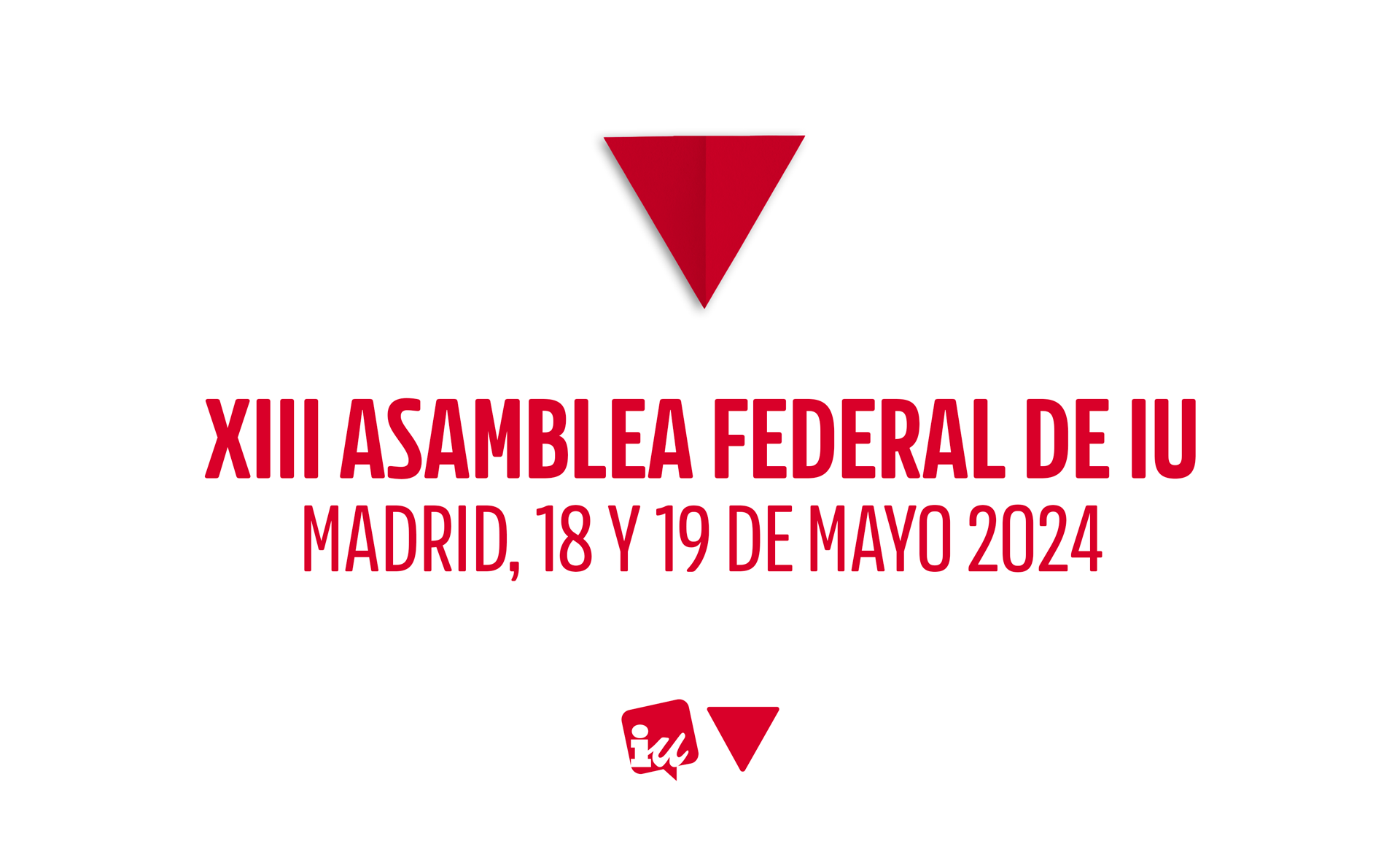 XIII Asamblea Federal de IU – Acta de aportación aprobadaDebate en reunión del órgano de dirección de FederaciónNOMBRE
FEDERACIÓNNÚMERO
APORTACIÓN/DOCUMENTO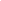 AFECTADOREFORMA DE 
LOS ESTATUTOS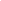 DOCUMENTO PONENCIA “La izquierda que estuvo, está y estará”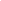 DOCUMENTO ALTERNATIVO 
“IZQUIERDA UNIDA EN LA ENCRUCIJADA”TIPOSUSTITUCIÓNADICIÓNELIMINACIÓNPÁGINA/S 
AFECTADA/SLÍNEA/S 
AFECTADA/STEXTO PROPUESTOJUSTIFICACIÓNRESPONSABLE DE ORGANIZACIÓNLUGAR Y FECHAFIRMA